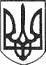 РЕШЕТИЛІВСЬКА МІСЬКА РАДАПОЛТАВСЬКОЇ ОБЛАСТІ(двадцять шоста сесія восьмого скликання)РІШЕННЯ14 жовтня 2022 року                                                                      № 1133- 26- VIIІ      Про надання  дозволу на виготовлення технічної документації із землеустрою щодо інвентаризації земельних ділянок сільськогосподарського призначення Керуючись Конституцією України, Земельним кодексом України, законами України ,,Про місцеве самоврядування в Україні”, „Про землеустрій”, ,,Про державний земельний кадастр”, „Про внесення змін до деяких законодавчих актів України щодо створення умов для забезпечення продовольчої безпеки в умовах воєнного стану”, постановою Кабінету Міністрів України від 05.06.2019 № 476 „Про затвердження порядку проведення інвентаризації земель та визнання такими, що втратили чинність, деяких постанов Кабінету Міністрів України”, розглянувши клопотання ФОП Мельника А. С., розглянувши клопотання ТОВ СТОВ ,,Обрій”, Решетилівська міська рада ВИРІШИЛА:	1. Надати дозвіл Решетилівській міській раді на виготовлення технічної документації із землеустрою щодо інвентаризації земельної  ділянки сільськогосподарського призначення орієнтовною площею 1,8000 га, що розташована на території Решетилівської міської територіальної громади поблизу земельної ділянки з кадастровим номером 5324281900:00:012:0037.	2. Надати дозвіл Решетилівській міській раді на виготовлення технічної документації із землеустрою щодо інвентаризації земельної  ділянки сільськогосподарського призначення орієнтовною площею 1,5000 га, що розташована на території Решетилівської міської територіальної громади поблизу земельної ділянки з кадастровим номером 5324285600:00:003:0065.	3. Надати дозвіл Решетилівській міській раді на виготовлення технічної документації із землеустрою щодо інвентаризації земельної  ділянки сільськогосподарського призначення орієнтовною площею 0,5000 га, що розташована на території Решетилівської міської територіальної громади поблизу земельної ділянки з кадастровим номером 5324285600:00:003:0058.	4. Надати дозвіл Решетилівській міській раді на виготовлення технічної документації із землеустрою щодо інвентаризації земельної  ділянки сільськогосподарського призначення орієнтовною площею 0,6100 га, що розташована на території Решетилівської міської територіальної громади поблизу земельної ділянки з кадастровим номером 5324285600:00:003:0124.	5. Надати дозвіл Решетилівській міській раді на виготовлення технічної документації із землеустрою щодо інвентаризації земельної  ділянки сільськогосподарського призначення орієнтовною площею 0,4500 га, що розташована на території Решетилівської міської територіальної громади поблизу земельної ділянки з кадастровим номером 5324285600:00:006:0134.	6. Надати дозвіл Решетилівській міській раді на виготовлення технічної документації із землеустрою щодо інвентаризації земельної  ділянки сільськогосподарського призначення орієнтовною площею 1,3500 га, що розташована на території Решетилівської міської територіальної громади поблизу земельної ділянки з кадастровим номером 5324285600:00:006:0067.	7. Замовником робіт з виготовлення технічних документацій із землеустрою щодо інвентаризації земельних ділянок на території Решетилівської міської ради Полтавського району Полтавської області визначити виконавчий комітет Решетилівської міської ради Полтавської області.8. Контроль за виконанням даного рішення покласти на постійну комісію з питань земельних відносин, екології, житлово-комунального господарства, архітектури, інфраструктури, комунальної власності та приватизації (Захарченко В.Г.).Міський голова 	 О.А. Дядюнова